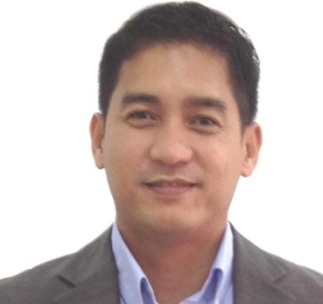 RosellerRoseller.332519@2freemail.com  BUSINESS DEVELOPMENT MANAGERQUALIFICATION/SKILLSMANAGERIAL and SALESAnalytical thinker with advanced skills in data analysisAbility to influence teams without using formal authorityHigh level of problem solving skillsPrevious success in delivering sales growth to the companyAbility to build relationships with key customers and sales agentMarket/product knowledge and awareness of competitorsA strong, confident negotiator, sympathetic to client’s needs whilst at the same time able to support the business goals of companyPERSONALAble to work under specified and agreed time constraintsAble to resolve difficult situationComfortable working in a highly autonomous environmentWORK EXPERIENCESales and Marketing ManagerFarooq Qamber Trading-DubaiNovember 2010 to presentResponsible for importing products ( consumer goods) from different countries to be marketed in UAEPricing for every products ( competitive) for the market, margin proposal (profit) for the companyProduct registration and label approval ( Dubai Municipality), custom clearing and creating market (listing for every hypermarket, supermarkets, groceries and petrol station)Handling merchandisers/ promo girls and promotional activities in-stores.Enable to increase company’s SKU’s to highly profitable levelResearch and develop products for possible market shareManaging relationship with suppliers, vendors, internal clients and community partnersMail CarrierUnited States Postal Service-Baltimore, MDMay 2006 – October 2009Responsible for delivering and collecting mails in assigned territoryBeing the fastest and concise mail carrier in the branchKey Account ManagerGoodyear Philippines Inc – Cebu City, PhilippinesMay 2003- October 2004Managed dealer accounts in my territory, set up quotas (targets), distribution (creating sub-dealers), training (tires maintenance ) for dealers and associatesEnable to reached my target (quota) of 15 million pesos a month for 6 consecutive months (won an award)Medical RepresentativeServier Philippines Inc.February 1999 – 2003Promote products on top Physicians, detailed products for its cost-benefits, advantages, clinical dossierOrganized Product Presentation, Scientific Symposium for Physicians and other health workersConsistently achieved monthly target for each product assignedKey Account ManagerSara Lee Philippines Inc.October 1991 – December 1998Responsible for placement of products in all Hypermarket, Supermarket, Dept. Store in assigned territoryImplementation of marketing strategies (i.e. sales promotion, POP and POS materials, etc.)Merchandising activitiesAchieved given monthly and annual targetEDUCATIONMasters in Management in Business Management			1991-1992University of the Philippines- Cebu CityBS in Information and Computer Science in Computer Programming	1987-1991University of Cebu- Cebu CityREFERENCES AVAILABLE UPON REQUEST